§3049-A.  Transfer on death deed; provision and cancellation of property insurance1.  Definitions.  As used in this section, unless the context otherwise indicates, the following terms have the following meanings.A.  "Designated beneficiary" has the same meaning as in Title 18‑C, section 6‑402, subsection 2.  [PL 2021, c. 497, §1 (NEW).]B.  "Insurable interest" has the same meaning as in section 2406, subsection 2.  [PL 2021, c. 497, §1 (NEW).]C.  "Policy" means an insurance contract subject to this subchapter.  [PL 2021, c. 497, §1 (NEW).]D.  "Transfer on death deed" has the same meaning as in Title 18‑C, section 6‑402, subsection 6.  [PL 2021, c. 497, §1 (NEW).]E.  "Transferor" has the same meaning as in Title 18‑C, section 6‑402, subsection 7.  [PL 2021, c. 497, §1 (NEW).][PL 2021, c. 497, §1 (NEW).]2.  Policy to include designated beneficiary.  Notwithstanding any provision of law to the contrary, when an insured property passes to a designated beneficiary under a transfer on death deed, any policy covering the insured property must extend to the designated beneficiary, except as provided in this section.[PL 2021, c. 497, §1 (NEW).]3.  Cancellation.  Upon receiving a notice of death affidavit under Title 18‑C, section 6‑414, the insurer may cancel a policy extended pursuant to this section as if the policy had been in effect for less than 90 days, as provided in section 3049.  If the insurer does not receive a notice of death affidavit within 30 days after the transferor's death, the policy is deemed to have been cancelled as of the transferor's death without any further action by the insurer.[PL 2021, c. 497, §1 (NEW).]4.  Coverage extended.  The coverage extension under this section applies only with respect to the premises and property of the transferor.[PL 2021, c. 497, §1 (NEW).]5.  Proof demanded; policy conditions.  Before making any claim payments to a party claiming rights under this section as a designated beneficiary, the insurer may ask for proof that the party is a designated beneficiary under a properly recorded transfer on death deed and that the party has filed a notice of death affidavit under Title 18‑C, section 6‑414.  The designated beneficiary shall comply with the conditions of the policy.[PL 2021, c. 497, §1 (NEW).]6.  Insurable interest; multiple beneficiaries.  A designated beneficiary is not entitled to recover under a policy extended as provided in this section in an amount that would exceed the designated beneficiary's insurable interest at the time of loss or damage. If the transfer on death deed has designated multiple beneficiaries, nothing in this section requires the insurer to pay an amount for loss or damage to the premises and property that exceeds the amount that would be owed to the transferor if the transferor were living at the time of loss or damage.[PL 2021, c. 497, §1 (NEW).]SECTION HISTORYPL 2021, c. 497, §1 (NEW). The State of Maine claims a copyright in its codified statutes. If you intend to republish this material, we require that you include the following disclaimer in your publication:All copyrights and other rights to statutory text are reserved by the State of Maine. The text included in this publication reflects changes made through the First Regular and First Special Session of the 131st Maine Legislature and is current through November 1. 2023
                    . The text is subject to change without notice. It is a version that has not been officially certified by the Secretary of State. Refer to the Maine Revised Statutes Annotated and supplements for certified text.
                The Office of the Revisor of Statutes also requests that you send us one copy of any statutory publication you may produce. Our goal is not to restrict publishing activity, but to keep track of who is publishing what, to identify any needless duplication and to preserve the State's copyright rights.PLEASE NOTE: The Revisor's Office cannot perform research for or provide legal advice or interpretation of Maine law to the public. If you need legal assistance, please contact a qualified attorney.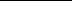 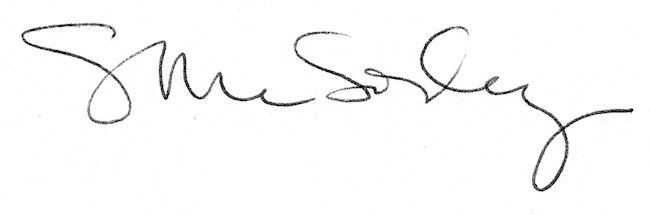 